Publicado en Madrid el 16/02/2021 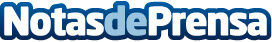 Allianz Partners amplía sus servicios para vehículos eléctricos gracias al acuerdo con la plataforma GireveLa solución integral de Gireve, para localizar puntos de recarga para vehículos eléctricos, formará parte de los servicios de asistencia en carretera de Allianz PartnersDatos de contacto:Beatriz Toribio Guardiola910481312Nota de prensa publicada en: https://www.notasdeprensa.es/allianz-partners-amplia-sus-servicios-para Categorias: Internacional Nacional Automovilismo Seguros Industria Automotriz Otras Industrias http://www.notasdeprensa.es